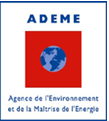 Annexe 1Dossier de candidatureAppel à Manifestations d’IntérêtQuartiers à énergie positive
 et à faible impact carboneAccompagnement de l’ADEME par la mise à disposition d’une AMO et la participation à une communauté de travailDate de lancement : mars 2019Date de clôture : 22 mai 2019Dépôt des dossiers par envoi électronique à celine.laruelle@ademe.fr ou par courrier à l’adresse: AMI QuartierService Bâtiment A l’attention de Céline LARUELLE500 route des Lucioles 06560 VALBONNE SOPHIA ANTIPOLISAttention :- Ce dossier est confidentiel et destiné uniquement aux services de l’ADEME dans le cadre de l’appel à manifestation d’intérêt « AMO Quartiers E+C- ». Il a pour objectif de leur apporter les informations nécessaires à la sélection des projets lauréats.- Les dossiers non-conformes et/ou incomplets et/ou avec une description du programme ne permettant pas de comprendre la démarche seront automatiquement considérés comme inéligibles.- Des documents complémentaires permettant de décrire le projet de façon plus détaillée ou de le justifier peuvent être joints à ce dossier.A JOINDRE AU DOSSIER DE CANDIDATURE (non obligatoire, mais conseillé)Si cela existe, joindre une synthèse descriptive du projet et son avancement : méthodologie, tâches, phasage, etc. (2 pages maximum).Intitulé du projetNom du porteur de projetPRESENTATION DU TERRITOIRE/QUARTIER CONCERNEPRESENTATION DU TERRITOIRE/QUARTIER CONCERNEInsérer ou présenter une carte du territoire/quartier concernéDescription en termes de nombre d’habitants, d’emplois…(5 lignes maximum)Caractérisation du tissu économique : nombre d’entreprises, nombres d’emplois, secteurs d’activités,… (10 lignes maximum)Caractérisation des acteurs du territoire/quartier(10 lignes maximum)PRESENTATION DE LA MAITRISE D’OUVRAGE PORTANT LE PROJETPRESENTATION DE LA MAITRISE D’OUVRAGE PORTANT LE PROJETIdentification de la MOA portant le projetIdentification de la MOA portant le projetNom du Maitre d’ouvrageAdresse complète du siègeN° téléphone, adresse site internetCoordonnées de l’équipe responsable du projetCoordonnées de l’équipe responsable du projetPersonne responsable : Nom, prénom, société, fonction, n° de tel, e-mailPrésentation de l’équipe en charge de l’aménagement (maitrise d’œuvre, aménageur, entreprises…) DESCRIPTION DU PROJET DE QUARTIERDESCRIPTION DU PROJET DE QUARTIERIntitulé du projet (rappel)&Acronyme du projet(le cas échéant permettant de l’identifier rapidement)Principaux objectifs (environnementaux et autres spécificités) du quartierCritères de sélectionCritères de sélection1 L’exemplarité de l’approche globaleDécrire l’approche du quartier vis-à-vis des problématiques environnementales et urbaines et ses ambitions.En quoi le territoire est propice à l’expérimentation ; La cohérence du projet avec les spécificités du territoire, notamment en termes de ressources en ENR.Les liens avec les autres territoires limitrophes, ainsi que les liens avec les autres échelles de compétence.La cohérence du projet avec le territoire où il s’inscrit…1.a Le projet de quartierDécrire le quartier visé, sa typologie, ses objectifs environnementaux, ses spécificités et la phase dans laquelle se trouve le projet.Indiquer les réflexions en cours et l’articulation avec les différentes dispositifs et stratégies globales de développement, de planification territoriale ou d’aménagement urbain.1.b Le besoin d’accompagnementDécrire les besoins d’accompagnement identifiés à ce stade par un AMO (étude préalable, définition des objectifs environnementaux et mise en adéquation avec les moyens, assistance juridique, suivi de chantier, mesure des performances …)2 Organisation et pilotageDécrire l’organisation mise en place pour mener à bien le projet.Indiquer la gouvernance, la complémentarité des compétences des personnes ou des acteurs participants ; ainsi que leur degré de mobilisation ; le planning prévisionnel3. Aspects démonstratifsIndiquer en quoi la réalisation du projet sera particulièrement reproductible. Dans quelle mesure il pourra être un exemple à suivre.Renseignements complémentairesRenseignements complémentairesDescription des moyens humains, matériels et financiers mobilisés et mobilisablesRésultats attendus Notamment en termes d’amélioration environnementale sur les thématiques : climat, air, bruit énergie et autres, usage des sols, mobilité, biodiversité, économie circulaire… Valorisation de votre projet Le cas échéant (communication, évènementiel…)